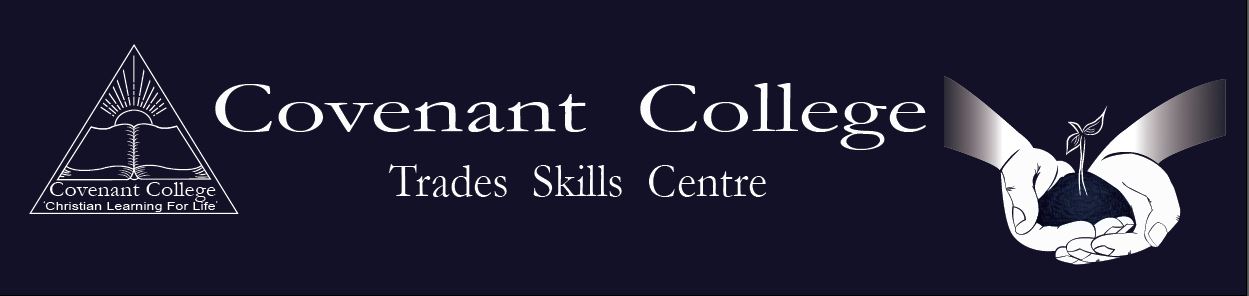 Study VET Horticulture in 2023!AHC20416 Certificate II Horticulture (Delivery Site: Covenant College Trades Skills Centre, Creamery Road Bell Post Hill).  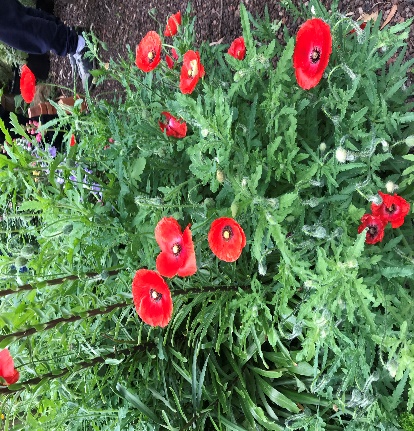 AHC20416 – Certificate II Horticulture  RTO: Access Skills Training (AST) TOID: 4603UNIT DELIVERY SCHEDULE - (2023 & 2024)Note: VCAA is conducting a review of the Cert II Horticulture in 2022.*Course delivery details are subject to changeQueries regarding any fees payable for this course should be directed to the VET Coordinator at your home school.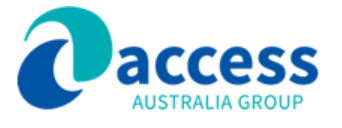 Unit CodeTitle of Unit of Competency (UOC)AHCWHS201Participate in work health and safety processesAHCSOL202 Assist with soil growing media sampling and testing AHCWRK204 Work effectively in the industryAHCMOM202 Operate tractors AHCMOM204Undertake operational maintenance of machinery  AHCMOM203 Operate basic machinery and equipment AHCCHM201 Apply chemicals under supervision AHCPMG201 Treat weeds AHCPMG202 Treat plant pests, diseases and disorders AHCPCM204  Recognise plants AHCNSY207  Undertake propagation activities AHCPGD207 Plant trees and shrubs AHCNSY205  Pot up plants AHCPHT215 Plant horticulture cropsAHCWRK209 Participate in environmentally sustainable work practices